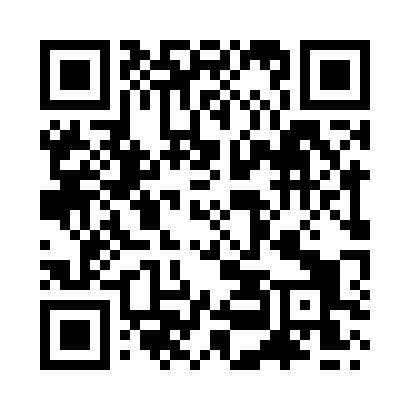 Ramadan times for Halifax, West Yorkshire, UKMon 11 Mar 2024 - Wed 10 Apr 2024High Latitude Method: Angle Based RulePrayer Calculation Method: Islamic Society of North AmericaAsar Calculation Method: HanafiPrayer times provided by https://www.salahtimes.comDateDayFajrSuhurSunriseDhuhrAsrIftarMaghribIsha11Mon4:544:546:3112:174:066:056:057:4112Tue4:524:526:2812:174:086:076:077:4313Wed4:494:496:2612:174:106:096:097:4514Thu4:474:476:2412:164:116:106:107:4715Fri4:444:446:2112:164:136:126:127:5016Sat4:414:416:1912:164:146:146:147:5217Sun4:394:396:1612:164:166:166:167:5418Mon4:364:366:1412:154:176:186:187:5619Tue4:344:346:1112:154:196:206:207:5820Wed4:314:316:0912:154:206:226:228:0021Thu4:284:286:0612:144:226:236:238:0222Fri4:254:256:0412:144:236:256:258:0423Sat4:234:236:0212:144:256:276:278:0624Sun4:204:205:5912:144:266:296:298:0825Mon4:174:175:5712:134:286:316:318:1126Tue4:144:145:5412:134:296:336:338:1327Wed4:124:125:5212:134:306:356:358:1528Thu4:094:095:4912:124:326:366:368:1729Fri4:064:065:4712:124:336:386:388:2030Sat4:034:035:4412:124:356:406:408:2231Sun5:005:006:421:115:367:427:429:241Mon4:574:576:401:115:377:447:449:262Tue4:544:546:371:115:397:467:469:293Wed4:514:516:351:115:407:477:479:314Thu4:494:496:321:105:417:497:499:335Fri4:464:466:301:105:437:517:519:366Sat4:434:436:271:105:447:537:539:387Sun4:404:406:251:095:457:557:559:418Mon4:374:376:231:095:477:577:579:439Tue4:344:346:201:095:487:597:599:4610Wed4:314:316:181:095:498:008:009:48